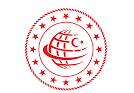  				T.C.  ULAŞTIRMA VE ALTYAPI BAKANLIĞI 	 SÜRMENE LİMAN BAŞKANLIĞI KAMU HİZMET STANDARTLARI TABLOSU                   Başvuru esnasında yukarıda belirtilen belgelerin dışında belge istenmesi, eksiksiz belge ile başvuru yapılmasına rağmen hizmetin belirtilen sürede tamamlanmaması veya yukarıdaki tabloda bazı hizmetlerin bulunmadığının tespiti durumunda ilk müracaat yerine ya da ikinci müracaat yerine başvurunuz. Adres                     : Sürmene Liman Başkanlığı                          Adres                               : Çamlıca  Mahallesi Hükümet                                        Sürmene / Trabzon           	                                                              Konağı Kat: 3 Sürmene -Trabzon  Tel                          : 0462 746 10 12 	                               Tel                                 : 0462 746 1011 Fax                         : 0462 746 10 12 	                               Faks                               : 0462 746 5020 e-posta                  : surmene.liman@uab.gov.tr                                e-posta                        : yaziisleri@surmene.gov.tr SIRA NO HİZMETİN ADI BAŞVURUDA İSTENEN BELGELER HİZMETİN TAMAMLANMA SÜRESİ  (EN GEÇ) 1 İlk defa Gemiadamı             Cüzdanı Talebi Matbu Başvuru Dilekçesi Kimlik Fotokopisi Diploma, Mezuniyet veya Öğrenim Belgesi STCW Kurs Başarı Belgesi veya Eğitim Yazısı  Gemiadamı Olur Sağlık Raporu Fotoğraf (2 adet arka fön beyaz) Döner Sermaye ve Maliye hesabına yatırılmış Harç Dekontu İkametgâh Belgesi Sabıka kaydı Sabıkası olanın Mahkeme Kararı yazısı (Kamu kurumlarında çalışanlardan aranmaz ) Yarım Kapak Dosya Nüfüs müdürlüğünden Parmak izi sorgulaması 1 Gün 2 Süresi Dolan-Zayi Olan-Yıpranan Gemiadamı Cüzdanı Yenileme/Değiştirme Talebi Matbu Başvuru Dilekçesi Kimlik Fotokopisi Gemiadamı Cüzdanı Aslı Zayi Durumunda (Cumhuriyet Savcılığı soruşturmaları )  Fotoğraf ( 1 Adet arka fön beyaz) Döner Sermaye ve Maliye hesabına yatırılmış Harç Dekontu Geçerli Sağlık Yoklama Belgesi (Fot.) Nüfüs müdürlüğünden Parmak izi sorgulaması1 Gün 3 STCW Belgesi İlk düzenleme Talebi Matbu Başvuru Dilekçesi Kimlik Fotokopisi STCW Kurs Başarı Belgesi veya Eğitim Yazısı Döner Sermaye ve Maliye hesabına yatırılmış Harç Dekontu Gemiadamı Cüzdanı (Aslı)   1 Gün 4 Süresi Dolan-Zayi Olan-Yıpranan STCW Belgelerinin Yenilenmesi Talebi Matbu Başvuru Dilekçesi Kimlik Fotokopisi Döner Sermaye ve Maliye hesabına yatırılmış Harç Dekontu Gemiadamı Cüzdanı ve STCW Belgelerinin (Aslı) STCW Kurs Başarı Belgesi  - GOSS-STCW Sınav Merkezinden alınan Değerlendirme Sınavı Başarı Belgesi,ISM li gemide 1 yıllık hizmet belgesi6)Giriş Çıkışlar  yabancı bayraklı gemilerde iş sözleşmesi1 Gün 6 Tayfa Sınıfı Gemiadamlarının Terfi İşlemleri   Matbu Başvuru Dilekçesi Kimlik Fotokopisi Döner Sermaye ve Maliye hesabına yatırılmış Harç Dekontu Fotoğraf ( 1 Adet arka fon beyaz) Gemiadamı Cüzdanının  (Aslı) Hizmet belgesi, giriş çıkışlar,yabancı bayraklı gemilerde kontratSağlık FotokopisiSabıka kaydı (e devletten alınan )1 Gün 7 Zabitan Sınıfı Gemiadamlarının Sınav Başvurusu İşlemleri Sınav Başvuru Dilekçesi Elektronik Posta AdresiKimlik FotokopisiDeniz Hizmet Belgesi veya Deniz Stajı Tamamlama Yazısı Geçerli Sağlık Yoklaması Belgesi (Fot.) Sınav Giriş Harç Dekontu Fotoğraf (2 adet Arka Fön Beyaz ) Diploma Fotokopisi veya Öğrenci Belgesi Sabıka kaydı   Sabıkası olanın Mahkeme Kararı (Kamu kurumlarında çalışanlardan aranmaz ) Yabancı Bayraklı Gemilerdeki Hizmetler için İş Akdi Sözleşmesi  (Türkçe) ve Pasaportun Aslı, Giriş-Çıkışlar Hizmet belgesi  giriş çıkışlar YDS başarı belgesi1 Gün 8 Zabitan Sınıfı Gemiadamlarının İlk Defa Yeterlilik Belgesi İşlemleri Matbu Başvuru Dilekçesi Kimlik Fotokopisi Döner Sermaye ve Maliye hesabına yatırılmış Harç Dekontu Gemiadamı Cüzdanı (Aslı) Sınav Başarı Belgesi Sağlık FotokopisiDeniz Hayatı Cetveli1 Gün 9 Yeterlik Belgesi Süre Uzatımı Talebi Matbu Başvuru Dilekçesi Kimlik Fotokopisi Döner Sermaye ve Maliye hesabına yatırılmış Harç Dekontu Hizmet Belgesi ( Denizde 1 Yıl, Kamuda 2 Yıl ) Yabancı Bayraklı Gemilerdeki Hizmetler için İş Akdi Sözleşmesi  (Türkçe) ve Pasaportun Aslı, Giriş-Çıkışlar Geçerli Sağlık Yoklaması Belgesi (Fot.) Gemiadamı Cüzdanının  (Aslı) Sabıka kaydı  1 Gün 10 İlk Defa Telsiz Yeterlik Sınavına (REO-1,REO-2, GOC, ROC,LRC) Başvuru Talebi  Sınav Başvuru Dilekçesi  Kimlik Fotokopisi Diploma, Mezuniyet veya Öğrenim Belgesi fotokopisiDenizde Haberleşme Dersini Gördüğüne Dair Yazı veya Kurs Başarı Belgesi Fotoğraf ( 5 Adet) Sınav Giriş Harç Dekontu Sabıka kaydı.  Sabıkası olanın Mahkeme 	Kararı 	(Kamu 	kurumlarında 	çalışanlardan aranmaz ) Gemiadamı Sağlık Raporu (Konuşma Akıcı ve Düzgündür İbareli) 1 Gün 11 Telsiz Yeterlik Belgesi (REO-1, REO-2, GOC, ROC, LRC) ilk Defa-Yenileme veya Süre Uzatım Talebi Matbu Başvuru Dilekçesi  Kimlik Fotokopisi Döner Sermaye ve Maliye hesabına yatırılmış Harç Dekontu Gemiadamı Cüzdanı (Aslı) Sabıka kaydı.  Sabıkası olanın Mahkeme 	Kararı 	(Kamu 	kurumlarında 	çalışanlardan aranmaz ) )Hizmet Belgesi ( Denizde 1 Yıl, Kamuda 2 Yıl ) Yabancı Bayraklı Gemilerdeki Hizmetler için İş Akdi Sözleşmesi  (Türkçe) ve Pasaportun Aslı, Giriş-Çıkışlar Kısa Mesafe Telsiz Operatör yeterliği dışındaki yeterlik belgesi ile son beş yıl içerisinde bir yıl süre ile konusunda deniz hizmeti yapmış olmak veya idarede, denizcilik eğitim kurumlarında, denizcilik kamu ya da özel kurum ve kuruluşları ile deniz elektroniği ile donanım, satış, montaj ve servis veya yalnızca bakım onarım hizmeti veren işyerlerinde veya idarece uygun görülüp onaylanan denizcilik ile ilgili kuruluşlarda son beş yıl içinde en az iki yıl süre ile konusu ile ilgili bir işte çalışmış olduğunu gösterir belge. 7.maddede yer alan hizmet sürelerini tamamlayamayan telsiz operatörleri için GASM tarafından yapılacak uygulama sınavında başarılı olmak. Gemiadamı Sağlık Raporu (Konuşma Akıcı ve Düzgündür İbareli)   1 Gün 12 Kısa Mesafe Telsiz Belgesi Zayi-Yenileme veya Süre Uzatımı Talebi Matbu Başvuru Dilekçesi Kimlik Fotokopisi Döner Sermaye ve Maliye hesabına yatırılmış Harç Dekontu KMT Operatör Belgesi (Aslı) Geçerli Sağlık Raporu  Fotoğraf (1 adet) Sabıka kaydı.  Sabıkası olanın Mahkeme 	Kararı 	(Kamu 	kurumlarında 	çalışanlardan aranmaz ) NOT: Yukarıdaki belgelere, www.adf.org.tr web sayfasındaki çevrimiçi işlemler menüsünden kullanıcı adı alınıp Kimlik bilgileri, iletişim bilgileri, fotoğraf ve belge yenileme talebi girildikten sonra internet çıktısı da alınıp eklenecektir. 1 Gün 13 İlk defa Amatör Denizci Belgesi Talebi Matbu Başvuru Dilekçesi Kimlik Fotokopisi Döner Sermaye ve Maliye hesabına yatırılmış Harç Dekontu Sağlık Raporu  (B sürücü olur Sağlık raporu veya sürücü belgesiFotoğraf (1 adet) Sabıka kaydı.  Sabıkası olanın Mahkeme 	Kararı 	(Kamu 	kurumlarında 	çalışanlardan aranmaz ) NOT: Yukarıdaki belgelere, www.adf.org.tr web sayfasındaki çevrimiçi işlemler menüsünden kullanıcı adı alınıp Kimlik bilgileri, iletişim bilgileri, fotoğraf ve belge yenileme talebi girildikten sonra internet çıktısı da alınıp eklenecektir. 1 Gün 14 Amatör Denizci Belgesi Zayi-Yenileme veya Süre Uzatımı Talebi Matbu Başvuru Dilekçesi Kimlik Fotokopisi Döner Sermaye ve Maliye hesabına yatırılmış Harç Dekontu ADB Operatör Belgesi (Aslı) Geçerli Sağlık Raporu  Fotoğraf (1 adet) 1 Gün 15 50-150 GT. Arası Balıkçı Gemisinde (Usta Gemici) Kaptanlık Yapabilir Belgesi Matbu Başvuru Dilekçesi Kimlik Fotokopisi Hizmet Belgesi ( 3 Yıllık) E-Tahsilat Harç Makbuzları İmza Formu Fotoğraf ( 1 Adet) Geçerli Sağlık Raporu  Gemiadamı Cüzdanının  (Aslı) 1 Gün 16 150-300 GT. Arası Balıkçı Gemisinde (Gv.Lostromosu) Kaptanlık Yapabilir Belgesi Matbu Başvuru Dilekçesi Kimlik Fotokopisi Hizmet Belgesi ( 3 Yıllık) E-Tahsilat Harç Makbuzları İmza Formu Fotoğraf ( 1 Adet) Geçerli Sağlık Raporu  Gemiadamı Cüzdanının  (Aslı) 1 Gün 17 Kılavuz Kaptanlık Temel Eğitim Başvuru, Sınav ve Yeterlilik Talepleri Kılavuz Kaptanlık Temel Eğitim için Başvuru Dilekçesi Kimlik Fotokopisi Hizmet Belgesi (U.Y.K.Yeterliliği ile 1 Yıl) Yabancı Bayraklı Gemilerdeki Hizmetler için İş Akdi Sözleşmesi  (Türkçe) ve Pasaportun Aslı, Giriş-Çıkışlar Matbu Başvuru Dilekçesi Sabıka Kaydı Diploma Gemiadamı Sağlık Raporu (Konuşma Akıcı ve Düzgündür İbareli) Kılavuz Kaptanlık Temel Eğitim Belgesi İngilizce Yeterlilik Belgesi veya Sınav Başarı Belgesi (İngilizce) Kılavuz Kaptanlık Sınavı Başarı Belgesi Bonservis Onaylı Staj Defteri ( Fotokopi) Fotoğraf ( 4 adet) Sınav Giriş Harcı E-Tahsilat Harç Makbuzları İmza Formu Yabancı Bayraklı Gemilerdeki Hizmetler için İş akdi Sözleşmesi ve Pasaportun Aslı NOT: Yukarıdaki (9) ve (10) no’lu maddelerde istenen belgeler, daha önce kılavuz kaptan yeterliği almış ve başka bir bölge için kılavuz kaptan yeterliği talep eden adaylardan istenmez. 15 Gün 18 Profesyonel Sualtı adamları Balıkadam Yeterlik Belgesi Başvurusu   Matbu Başvuru Dilekçesi Kimlik Fotokopisi Döner Sermaye ve Maliye hesabına yatırılmış Harç Dekontu Sağlık Raporu (hiperbarik Oksijen tedavi merkezleri) Sabıka Beyanı (Dilekçe üzerinde) Sabıkası olanın Mahkeme Kararı Fotoğraf ( 2 Adet) Diploma veya Öğrenim Belgesi Dalış Kayıt Defteri Dalış Eğitmeni Belgesi 1 Gün 19 İç Su Aracı Sürücü Yeterlik Belgesi Talebi Dilekçe Kimlik Fotokopisi Öğrenim belgesi örneği, 4) Geçerli Sağlık Raporu, 5) 8 adet fotoğraf. NOT: Onsekiz yaşını doldurmuş, en az ilkokul veya ilköğretim mezunu olmak kaydıyla iç su aracı muayene belgesi vermekle görevli belediye başkanlığına başvuru yapılır. 1 Gün 20 Denize Elverişlilik Belgesi İşlemleri Talepleri.   İlk, Yenileme ve Vize Dilekçe Kimlik Fotokopisi/Vekâletname/İmza sirküleri ( donatan şirket ise) Gemi Sertifikaları, Seyir ekipmanları, Yangından Korunma ve Can Kurtarma Teçhizatı Sertifikaları ile Balıkçı Gemileri için Su Ürünleri Ruhsat Tezkeresinin İbrazı E-Tahsilat Harç Makbuzları İşleten Donatan Değil ise Gemi Tasdiknamesi veya Noterden Onaylı Kiralama Sözleşmesi ile E-Tahsilat Harç Makbuzu Dekontu Denize Elverişlilik Belgesi (Aslı) Sigorta poliçesi (12 den fazla yolcu taşıyan yolcu gemilerinden) Klas mektubu ( ilgili yönetmelik gereğince arananlardan ) 1 Gün 21 Tonilato Belgesi İlk /            Yenileme / Zayi Dilekçe, Klas mektubu, ( İlgili Yönetmelik gereğince arananlardan) Gemi, Su Aracı İnşa, Tadilat Takip Raporu,(Gemi İnşa Yönetmeliğine tabi olan) Gemi, Su Aracı Yapı Bildirisi,  Tekne inşa ve makine faturası, 6)Genel Yerleşim Planı, Endaze (Form ) Planı, Boyuna Kesit ve Güverte Planı, Orta Kesit Planı, Boyutlandırma, Dış Kaplama Planları (Sadece çelik ve alüminyum gövdeli tekneler için), Enine Mukavemet Modülü Hesabı, Seyir Fenerleri Resmi, Perdeler (Tam boyu 24 metre ve üzerindeki tüm gemilerden), Boyuna Mukavemet Hesabı (Tam boyu 65 metreden büyük tüm gemilerden istenir. Ahşap ve fiber teknelerden boyuna mukavemet hesabı istenmeyecektir.)Makine Dairesi Yerleşim Planı (Tam boyu 24 metre ve üzerindeki tüm gemilerden), Kapasite Planı (Tam boyu 24 metre ve üzerindeki tüm gemilerden), İzolasyon Planı (Tam boyu 24 metre ve üzerindeki yük ve yolcu gemilerinden), Yangın ve Emniyet Planı (Tam boyu 24 metre ve üzerindeki tüm gemilerden), Fribord Hesabı, Stabilite (Tam boyu 24 metrenin üzerindeki tüm gemilerden Stabilite Bukleti istenecektir.), Denge Hesabı (Stabilite Bukleti istenmeyen gemilerden)    7) Fribord hesapları, (Fribord sözleşmesine tabi olan) 8) 15 metreden küçük gemi ve su aracının baş, kıç ve yandan (bir taraftan) çekilmiş üç adet fotoğrafı 9) Gezi Tekneleri Yönetmeliği kapsamındaki teknelerden ayrıca uygunluk beyanı. 10) Belge Harç dekontu,  TC Kimlik No Beyanı Gıda Tarım ve Hayvancılık Bakanlığı İl Müdürlüğünden alınmış (Balıkçı Gemileri İçin Su ürünleri Ruhsat Tezkeresi) ilgi teknenin cinsinin Balık Avlama olarak ruhsatlanabileceğine dair resmi yazı. Zayii ilanı (Tescilli teknelerde Zayii durumlarında başvurularda istenir) 1 Gün 22 Gemiadamı Donatımında Asgari Emniyet Belgesi   Dilekçe Harç dekontu Eski Belge 3 Gün 23 Yük Gemisi İnşa Emniyet Belgesi Dilekçe Klas mektubu Sac Ölçüm Raporu  Harç dekontu 3 Gün 24 Yük Gemisi Teçhizat Emniyet Belgesi  Dilekçe Klas mektubu Harç dekontu 3 Gün 25 Yük Gemisi Radyo Emniyet Belgesi Dilekçe Klas mektubu Harç dekontu 3 Gün 26 Yolcu Gemisi Emniyet Belgesi  Dilekçe Klas mektubu Harç dekontu 3 Gün 27 Muafiyet Belgesi  Dilekçe  Harç dekontu 3 Gün 28 Uluslararası Petrol Kirliliği Önleme belgesi Dilekçe  Harç dekontu 3 Gün 29 Uluslararası Hava Kirliliğinin Önlenmesi belgesi Dilekçe Makine için Üreticisinin Bayrak Devleti Tarafından yayınlanmış Makine Uluslararası Hava Kirliliği Önleme Belgesi (EIAPPC)  Harç dekontu 3 Gün 30 Uluslararası Pissularla Kirliliğin Önlenmesi belgesi 1) Dilekçe  2) Harç dekontu 3 Gün 31 Geçici Uygunluk Belgesi (Interim DOC) Dilekçe (Başvuru Formu ) İşleticiye ait onaylı Ticaret Sicil Gazetesi Sureti Uluslararası Emniyetli Yönetim (ISM) Kodu İşletici Bildirimi  Uluslararası Emniyetli Yönetim (ISM) Kodu Atanmış Kişi Bildirimi  Şirket Tanıtım Numarasını ihtiva eden doküman Harç Dekontu 3 Gün 32 Uygunluk Belgesi (DOC) Dilekçe  İşleticiye ait onaylı Ticaret Sicil Gazetesi Sureti Uluslararası Emniyetli Yönetim (ISM) Kodu İşletici Bildirimi  Uluslararası Emniyetli Yönetim (ISM) Kodu Atanmış Kişi Bildirimi  Şirket Tanıtım Numarasını ihtiva eden doküman Harç Dekontu 3 Gün 33 Geçici Emniyetli Yönetim Belgesi (Interim SMC) Dilekçe  Geçerli DOC sureti, Harç dekontu 3 Gün 34 Emniyetli Yönetim Belgesi (SMC) Dilekçe  Geçerli DOC sureti, Harç dekontu 3 Gün 35 CLC-92 sertifikası Dilekçe  Sigorta veya banka teminatı Harç dekontu 3 Gün 36 Yangın Söndürme Sistemleri Ve Elemanları İçin Muayene Ve Test Sertifikası Düzenleme Yetki Belgesi Dilekçe (Şirket temsilcisinin adı, soyadı ve TC kimlik numarası belirtilecek), Servis sağlayıcıya ait Ticaret Sicil Gazetesi örneği (Tüzel Kişilerde),  İmza sirküleri Yerleşim Planı (İlk müracaatta veya değişiklik yapıldığında), İlgili kurumdan alınmış İşyeri Açma ve Çalışma Ruhsatı (İlk müracaatta),   Servis sağlayıcı tarafından servis sonu düzenlenen sertifikanın boş bir örneği, Sanayi ve Ticaret Bakanlığı İl Müdürlüğünden testdolum-bakım yapma yetki belgesi örneği,                   TSE Hizmet Yeri Yeterlilik Belgesi örneği   Yangın tüpü üreticisi ile servis sağlayıcısı arasında yapılan sözleşme örneği, Üretici firmalar tarafından servisi yapacak personele eğitim sonucu verilen eğitim belgesinin (yabancı dilde ise tercümesinin) noter tasdikli örneği,          Taahhütname, Sanayi ve Ticaret Bakanlığı İl Müdürlüklerince verilen dolum, bakım ve hidrostatik test Yeterlilik Belgesi’nde, CO2 (Karbondioksit)’li yangın söndürücülere ilişkin yetkisinin olduğu ve/veya olmadığı durumlarda, CO2 tankı bulunmadığı halde;                                                                          a)Tüpleri dolduracakları firma ile yapmış oldukları sözleşmenin noter onaylı fotokopisi, -Tüpleri dolduracak olan servis sağlayıcı da dolum tankını kiralamış ise asıl tank sahibi ile yaptığı sözleşmeye, tanklardan başka servis sağlayıcılarının da faydalandırılabileceğine dair hükmün bulunması, -Yapılacak sözleşmede “CO2 tüplerinin dolumu CO2 tesisinin yetkili personeli tarafından yapılacaktır” ibaresinin yer alması,  -Sözleşmeli servis sağlayıcının en az 5 ton kapasitede karbondioksit tankı bulunduğunun belgelenmesi (CO2 tankının en az 5 ton kapasitede olduğuna dair ilgili kurumdan alınmış kapasite raporu),     b)Sözleşme yapılan servis sağlayıcının Sanayi ve Ticaret Bakanlığı İl Müdürlüklerince verilen dolum, bakım ve hidrostatik test Yeterlilik Belgesi’nde, CO2’li yangın söndürücülere ilişkin yetkisinin yer alması ve belgenin noter onaylı nüshasının eklenmesi, 13) Harç Dekontu 5 Gün 37 Can sallarına muayene ve test Sertifikası düzenleme yetki belgesi Dilekçe(Şirket temsilcisinin adı, soyadı ve TC kimlik numarası belirtilecek), Servis sağlayıcıya ait Ticaret Sicil Gazetesi örneği(Tüzel Kişilerde), İmza sirküleri, Yerleşim Planı (İlk müracaatta veya değişiklik yapıldığında), İlgili kurumdan alınmış İşyeri Açma ve Çalışma Ruhsatı, 6) Servis sağlayıcı tarafından servis sonu düzenlenen sertifikanın boş bir örneği, Taahhütname, Üretici Firma tarafından servis yapacak olan firmaya verilen yetki sertifikasının noter tasdikli örneği ve tercümesi, Üretici firma tarafından servisi yapacak personele eğitim sonucu verilen eğitim belgesinin (yabancı dilde ise tercümesinin)  noter tasdikli örneği ve tercümesi,  10) Servis Ekipman Listesi.  11) Harç Dekontu 5 Gün 38 Can Kurtarma Filikalarına Muayene Ve Test Sertifikası Düzenleme Yetki Belgesi Dilekçe (Şirket temsilcisinin adı, soyadı ve TC kimlik numarası belirtilecek), Servis sağlayıcıya ait Ticaret Sicil Gazetesi örneği(Tüzel Kişilerde), İmza sirküleri, Yerleşim Planı(İlk müracaatta veya değişiklik yapıldığında), İlgili kurumdan alınmış İşyeri Açma ve Çalışma Ruhsatı(İlk müracaatta),   Servis sağlayıcı tarafından servis sonu düzenlenen sertifikanın boş bir örneği, Üretici firma ile yapılan yetkili servis sözleşmesinin veya üretici firma tarafından servis yapacak olan firmaya verilen yetki sertifikasının noter tasdikli örneği ve tercümesi,  8) Üretici firma tarafından servisi yapacak personele eğitim sonucu verilen eğitim belgesinin (yabancı dilde ise tercümesinin) noter tasdikli örneği, Taahhütname, Harç Dekontu 5 Gün 39 Can Kurtarma Araçlarının İndirme Ve Serbest Bırakma Düzenekleri İçin Muayene Ve Test Sertifikası Düzenleme Yetki Belgesi Dilekçe (Şirket temsilcisinin adı, soyadı ve TC kimlik numarası belirtilecek), Servis sağlayıcıya ait Ticaret Sicil Gazetesi örneği(Tüzel Kişilerde), İmza sirküleri, Yerleşim Planı(İlk müracaatta veya değişiklik yapıldığında) İlgili kurumdan alınmış İşyeri Açma ve Çalışma Ruhsatı(İlk müracaatta),   Servis sağlayıcı tarafından servis sonu düzenlenen sertifikanın boş bir örneği, Üretici firma ile yapılan yetkili servis sözleşmesinin veya üretici firma tarafından servis yapacak olan firmaya verilen yetki sertifikasının noter tasdikli örneği ve tercümesi,  8) Üretici firma tarafından servisi yapacak personele eğitim sonucu verilen eğitim belgesi noter tasdikli örneği ve tercümesi, 9) Taahhütname, 10) Harç Dekontu 5 Gün 40 İnşa veya Tadilat İzin Belgesi Dilekçe  Gemi veya su aracı inşa başvuru belgesi 2 nüsha (Klaslı/klassız/CE’li İnşa işlemlerinde), Gemi ve su aracı tadilat başvuru belgesi 2 nüsha (Klaslı/klassız tadilatlarda) Başvuru belgelerinde temsilci imzalarının bulunması durumunda noter onaylı yetki belgesi Kontrol Mühendisiyle yapılan sözleşme (Klassız inşa/tadilatlarda) 6) Gerekli planlar  İdare tarafından yetkilendirilmiş bir klas kuruluşu ile yapılan sözleşme (klaslı İnşa /tadilatlarda) Gemi sahibi/temsilcisi tarafından geminin CE’li olarak İnşa edileceğine dair yazılı beyan (CE’li inşalarda) 1 Gün 41 Gemi ve su araçlarına ait plan, buklet ve dokümanların onaylanması Dilekçe İlgili Plan, Buklet ve Onaylardan 2 nüsha Harç Dekontu 1 Gün 42 İnşa veya Tadilat İzin Belgesi almış gemilerin periyodik kontrollerinin yapılması 1) Dilekçe 3 Gün 43 Gemilerin yükleme sınırlarının tayin edilerek fribord belgelendirme sörveyinin yapılması ve/veya Fribord belgesi vizesinin yapılması Dilekçe  Fribord Belgesi aslı veya fotokopisi Harç dekontu 3 Gün 44 Gümrük Muafiyeti Şerhi Düşülmesi A.TURİZM AMAÇLI GEMİLER İLE TİCARİ YATLAR 1.Yeni ve kullanılmamış turizm amaçlı gemiler ile ticari yatların ithalinde: a) Talepte bulunan şirketin Turizm Bakanlığından alınmış yat işletme belgesi b) Dilekçe 1 asıl ve 2 adet suret fatura ve tercümeleri (teknenin yeni ve kullanılmamış olduğunu, teknik özelliklerini belirtir ve yat işletme belgesindeki şirket adına düzenlenmiş) Taahhütname (İthalin gerçekleşmesini müteakip tonilato belgesi çıkarılacağına dair) e) İmza sirküleri Klas kuruluşlarından birinden şartsız bir şekilde klaslı olması, Geçerli bir tekne ve makine sigortasına sahip olması, 2. Yerli yeni inşa edilen turizm amaçlı gemiler ile ticari yatların makine-teçhizat ithali: a) Dilekçe Turizm Bakanlığından alınmış “İşletme belgesi ”bulunması Tersane sözleşmesi (Tersanenin Bölge Müdürlüğü sınırları içinde bulunması) d) Projeleri e) Muvakkat tescil (Bölge Müdürlüğü sınırları içindeki tescil limanlarına) f)Taahhütname ve İmza sirküleri 1 asıl, 2 suret fatura ve tercümeleri yat adına düzenlenmiş, Telsizle ilgili talepler için telsiz işleri Bölge Müdürlüğünden teknik uygunluk belgesi) 3. Mevcut turizm amaçlı gemiler ile ticari yatlara makineteçhizat ithali: a) Dilekçe Tonilato Belgesi Geçerli Denize Elverişlilik Belgesi Talepte bulunan şirketin Turizm Bakanlığından alınmış işletme belgesinin mevcut bulunması e) Taahhütname ve imza sirküleri 1 asıl, 2 suret fatura ve tercümeleri (yat adına düzenlenmiş) Talepler ticari yatın teknik kütük kaydının olduğu Bölge Müdürlüğüne yapılacaktır. Telsizle ilgili talepler için telsiz işleri Bölge Müdürlüğünden teknik uygunluk belgesi ı) Taleple ilgili kaptan veya cihazın servisinden teknik rapor. 2 Gün 44 Gümrük Muafiyeti Şerhi Düşülmesi B.BALIKÇI GEMİLERİ 1)  Mevcut Balıkçı gemilerinin yurt dışından makineteçhizat ithalinde: a) Dilekçe 1 asıl, 2 suret fatura ve tercümeleri (tekne adına düzenlenmiş ) Taahhütname (Bağlı bulunan birlik veya kooperatiften onaylı olacak) Mutemet eliyle yapılan ithalatlardan mutemet 2 Gün sözleşmesi su ürünleri Bölge Müdürlüğünden ihtiyaç belgesi Telsizle ilgili talepler için telsiz işleri Bölge Müdürlüğünden teknik uygunluk belgesi 18 Grt’dan küçüklerin talepleri halinde tescil edilmiş olmaları Tonilato Belgesi ve geçerli denize elverişlilik belgesi ı) Talepte bulunan balıkçı gemisinin Bölge Müdürlüğü teknik kütüğüne kayıtlı olması veya Bölge Müdürlüğü sınırları içindeki tescil limanlarına tescil edilmiş olmaları 2) Yerli yeni inşa edilen Balıkçı gemilerinin yurt dışından makine-teçhizat ithalinde: Dilekçe,1 asıl, 2 suret fatura ve tercümeleri (tekne adına düzenlenmiş ) Balıkçılıkla iştigal ettiğine dair kooperatif yazısı Tersane sözleşmesi Projeleri Muvakkat tescil (Bölge Müdürlüğü sınırları içindeki tescil limanlarına) Taahhütname (Bağlı bulunan birlik veya kooperatiften onaylı olacak) Makine-teçhizatla ilgili taleplerde Su ürünleri Bölge Müdürlüğünden ihtiyaç belgesi Telsizle ilgili talepler için Telsiz İşleri Bölge Müdürlüğünden teknik uygunluk belgesi 44 Gümrük Muafiyeti Şerhi Düşülmesi C.DİĞER GEMİLER: 1) Yurt dışından ithal edilecek gemilerin ithalinde: a) Dilekçe 1200 DWT’in üzerinde olması (Özel maksatlı ve özel yapılı gemilerde 499 Grt’nin üzerinde olması) 1 asıl, 2 suret fatura ve tercümeleri (tekne adına düzenlenmiş ) imza sirküleri P&I kulüplerinden biri tarafından yapılmış devamlı P&I sigortasına sahip olması, Klas kuruluşlarından birinden şartsız bir şekilde klaslı olması, Geçerli bir tekne ve makine sigortasına sahip olması, 2) Yerli ve yeni inşa edilecek olan edilen gemilere makineteçhizat ithalinde: a) Dilekçe Tersane sözleşmesi (Noter onaylı)( Bölge Müdürlüğü sınırları içinde tersanelerde inşa edilen) Muvakkat tescil (Bölge Müdürlüğü sınırları içindeki tescil limanlarına) d)Projeleri Ticaret sicil gazetesi 1 asıl, 2 suret fatura ve tercümeleri (tekne adına düzenlenmiş ) 3) Mevcut gemilere makine-teçhizat ithalinde: a) Dilekçe b) 1 asıl, 2 suret fatura ve tercümeleri (tekne adına düzenlenmiş ) 2 Gün Taahhütname ve imza sirküleri Talepte bulunan balıkçı gemisinin Bölge Müdürlüğü teknik kütüğüne kayıtlı olması veya Bölge Müdürlüğü sınırları içindeki tescil limanlarına tescil edilmiş olmaları e) Talep edilen malzemelerle ilgili olarak geminin bağlı bulunduğu klastan veya geminin kaptan veya başmühendisinden teknik rapor. 44 Gümrük Muafiyeti Şerhi Düşülmesi D.GEMİ İNŞA TESİSLERİ (YÜZER HAVUZLAR DAHİL) NİN MAKİNE-TEÇHİZAT TALEPLERİ a) Dilekçe Gemi inşa tesislerinin Bölge Müdürlüğü sınırları içinde olması, Yüzer havuzların Bölge müdürlüğü teknik kütüğüne kayıtlı olması Son yıla ait tasdikli kapasite raporu (sanayi odasından) Tersane yerleşim planı (yüzer havuzlar için genel plan) Talep edilen makine-teçhizatın yeni ve kullanılmamış olması 1 asıl, 2 suret fatura ve tercümeleri (faturalarda tersane veya yüzer havuzun ismi olacak) Taahhütname ve imza sirküleri 2 Gün 45 Yerinde Gemi Söküm İzni       Dilekçe (TC Kimlik Numarası, tüzel kişi ise Vergi Numarası Beyanını içeren) Geminin Söküm bölgesine kadar gidemeyeceğine dair Rapor Geminin boş ağırlığı ile ilgili hesaba ilişkin rapor  4) Gemi Türk Bayraklı ise, Türk Gemi Sicilinden kaydının silindiğine dair belge 5) Geminin mütemmim cüzü olmayan malzeme ve eşyasının tespitine yönelik olarak, İdarenin başkanlığında, Gümrük Müsteşarlığının ve Deniz Ticaret Odası temsilcisi ve/veya temsilcileri tarafından düzenlenen tutanak 6) Gas-free işlemi yapıldığına dair ve tankların muayene veya temizlik amacıyla insan girmesine müsait olduğunun, tankerlerde sıcak çalışmaya müsaade edildiğinin belirtildiği, yetkili kişiler veya akredite edilmiş kurum ve kuruluşlar tarafından onaylanmış rapor Gas-free işlemi yurtdışında yapılmış ise söz konusu belgenin yeminli tercüme bürolarınca tercüme edilmiş ve yetkili kişiler veya akredite edilmiş kurum ve kuruluşlar tarafından onaylanmış çevirisi Sökülmek üzere gemi söküm bölgesine getirilen hurda geminin deratizasyon işleminin yapıldığına dair yurtdışından veya Sağlık Bakanlığı Hudut ve Sahiller Sağlık Genel Müdürlüğü yetkili birimlerinden alınmış deratizasyon İstisna Belgesi Yabancı bayraklı gemiler ile yurtdışından gelen gemilerin ilk giriş kontrolünde düzenlenen Gümrük Muhafaza Tutanağının bir sureti Sökülecek gemi ile ilgili atık ve tehlikeli atık kapsamında değerlendirilen maddelerin bertaraf için yetkileri Hükümetçe onaylanmış bertaraf tesisleri ile yapılacak anlaşma örneği Harç Makbuzları (Sörvey ücreti ve boş ağırlığına göre hesaplanan döner sermaye ücreti) 15 Gün 46 Liman Çıkış Belgesi Eski LÇB veya Yazılı İzin Belgesi E-Tahsilat Banka Dekontu (Balıkçı gemileri hariç 10 NT üzeri gemiler için) Gemilerin Gemiadamları ile Donatılmasına ilişkin Asgari Donatım Belgesi  Acentesiz Gemiler İçin Beyan/Taahhütname ve Personel Listesi   Geçerli bir CLC Sigortası Yük/Yolcu/Diğer taşınanların beyanı      2 saat 47 Ordino Dilekçe (Gemi Geliş Bildirim Formu) Atık/Balast Bildirim Formları 15 Dakika 48 Seyir (Yazılı ) İzin Belgesi Varsa Eski Seyir İzin Belgesi Beyan/Taahhütname  Denize Elverişlilik Belgesi Personel Listesi Fener ücretleri ödendiğine dair makbuz örn (30 Net üzerinde olanlar için) 10 Net Tonilatodan büyükler için Harca ait banka dekontu 30 Dakika 49 Suüstü motorsikleti (jet-ski) kayıt belgesi Dilekçe  Kimlik Beyanı Fatura Örneği Yetkilendirilmiş klas kuruşlarından alınmış test raporları İmalatçının yetki belgesi örneği Harç Dekontu 1 Saat 50 Sualtı motorsikleti kayıt belgesi Dilekçe  Kimlik Fotokopisi Fatura  Yetkilendirilmiş klas kuruşlarından alınmış test raporları İmalatçının yetki belgesi örneği Harç Dekontu 1 Saat 51 Gümrüklü gemilere yanaşma belgesi Dilekçe  Kimlik Fotokopisi Tonilato, DEB ve Gemi Tasdikname Fotokopisi 1 Saat 52 ÖTV’siz Yakıt Vize İşlemleri Dilekçe Yakıt Alım Defteri (Aslı) İlk 3 Sayfasının fotokopisi Gemi Hareket Kayıt Jurnali (Aslı) OTV Yakıt Kontrol Formu Geçerli DEB Belgesi (Fot.) Balık Avlama ise Geçerli Su Ürünleri Avlanma Ruhsatı (Fot.) 1 Gün 53 Dalgıçlık Ameliyesi İzni Dilekçe Şirket Faaliyet Belgesi 3) Su Altı Dalış Planı. Onaylı Dalış Defteri Geçerli Sağlık raporları Yeterlilik Belgesi Takım Muayenesi 1 Saat 54 Bağlama Kütüğüne Kayıt Başvurusu Talep dilekçesi, Talep sahibi gerçek kişi ise Kimlik Belgesi Fot., Tüzel kişilik ise vergi numarası, İmza Sirküleri 3) Yabancılar için pasaport bilgileri, Hak sahibi olduğuna ilişkin belge,  Özel Tekne Belgesi veya Tonilato belgesi veya ölçüm raporu. Vergiye tabi olan Özel Tekneler için Harç Makbuzu  7) Döner Sermaye hesabına yatırılmış Ruhsatname harç dekontu 1 Saat 55 Bağlama Kütüğüne Kayıtlı teknelerin Vize veya Ruhsat Yenileme İşlemleri Talep dilekçesi, Bağlama Kütüğü Ruhsatnamesi (Aslı) 3)Döner Sermaye hesabına yatırılmış Ruhsatname harç dekontu        (Ruhsat Belgesinin Yenilenmesinde) 4) Vergiye tabi olan Özel Tekneler için Harç Makbuzu  1 Saat 56 Gümrük Denetimine tabi Gemilere Hizmet verecek Deniz Araçlarına Mahsus Hizmet İzin Belgesi Dilekçe  DEB fotokopisi. Gemi Tasdiknamesi  AIS cihazının bulunduğunu gösterir belge Faaliyet Belgesi  1 Gün 57 Bağlama Kütüğündeki Teknelerin Alım Satım İşlemleri ALICI Adına kayıt yapılacak; Gerçek kişi ise; TC Kimlik No. sunu içeren belgenin ibrazı Tüzel kişi ise; imza sirküleri, faaliyet belgesi (son üç ay içerisinde ilgili ticaret odasından alınmış), ticaret sicil gazetesi, varsa tadil gazeteleri (adres, isim, ortak değişimi, sermaye artırımı gibi.) vergi numarası, Dernek ise; Dernek Tüzüğü’nün Dernekler il müdürlüğünce onaylı örneği, Vakıf ise; Vakıf senedi örneği, Gerçek kişi veya tüzel kişilik adına işlem yapacak yetkili Şahsın TC Kimlik Belge sureti (Kimlik Numarasını içeren) ve Yetki Belgesi (Dernek veya vakıf adına işlem yapacak kişiye kurumunca verilmiş yetkilendirme yazısı ve yetkiyi veren kişi/kişilerin imza sirküleri), SATICI   Dilekçe,     Satışı Yapacak kişi; Gerçek kişi ise; TC Kimlik No. sunu içeren belgenin ibrazı Tüzel kişi ise; imza sirküleri, faaliyet belgesi (son üç ay içerisinde ilgili ticaret odasından alınmış), ticaret sicil gazetesi, varsa tadil gazeteleri (adres, isim, ortak değişimi, sermaye artırımı gibi.) vergi numarası, Dernek ise; Dernek Tüzüğü’nün Dernekler il müdürlüğünce onaylı örneği, Vakıf ise; Vakıf senedi örneği, Gerçek kişi veya tüzel kişilik adına işlem yapacak yetkili Şahsın T.C. Kimlik Belgesinin sureti (Kimlik Numarasını içeren) ve Yetki Belgesi (Dernek veya vakıf adına işlem yapacak kişiye kurumunca verilmiş yetkilendirme yazısı ve yetkiyi veren kişi/kişilerin imza sirküleri),   Bağlama Kütüğü Ruhsatnamesi (Dosyasına konulmak üzere) Takyidat olması halinde takyidatın kaldırıldığına dair yazı veya alacaklısının muvafakatı. 1 Saat 58 Yurt İçinde Gemi Alım satımı Dilekçe TC Vatandaşlık Numarası Tüzel Kişilerde imza sirküleri faaliyet belgesi (son üç ay içerisinde deniz ticaret odası tarafından alınmış) ticaret sicil gazetesi, varsa tadil gazetesi, vergi levhası ve ortakların TC vatandaşlık numarası. (alıcı ve satıcıdan ) Anonim ve sermayesi paylara bölünmüş komandit şirketlerde payların çoğunun nama yazılı ve bir başkasına devri şirket yönetim kurulunun kararına bağlı olduğunu gösterir belge (alıcı ve satıcıdan) 6) Takdir Komisyon Kararı, (satıcı),  Kaptan Talimatının teslimi (satıcı) Gemi satış faturası veya onaylı sureti (satıcı) Tonilato Belgesi (satıcı), Gemi Tasdiknamesi (satıcı) ÖTV'siz YAD'nin iptal edildiğinin ibrazı(satıcı), isim onayı (alıcının isim değişikliği talebi varsa)                                 Avlanma Ruhsatıyla ilgili Tarım İl Müdürlüğünden yazı (balık avlama) 1 Gün İlk Müracaat Yeri: Sürmene Liman Bşk.     İkinci Müracaat Yeri: Sürmene Kaymakamlığı Adı Soyadı            :Ömer Hakan SEYMEN Unvan                    :Liman Başkanı                        Adı Soyadı                    : Ahmet Gazi KAYA                      Unvan                           :  Sürmene Kaymakamı 